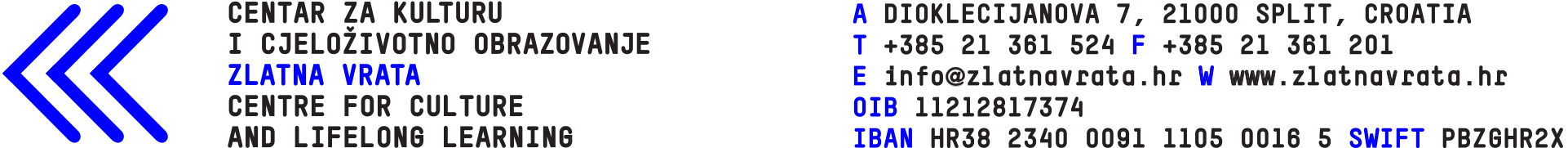 P R I J A V N I C APredavanje „UVOĐENJE EURA“30.08.2022. u 9,30 satiCentar za kulturu i cjeloživotno obrazovanje Zlatna vrata
Dioklecijanova 7, SplitPODACI O POLAZNIKU:KONTAKT:UKOLIKO JE POTREBAN R1 RAČUN – PODACI O POSLODAVCUU Splitu,_________________		Prijavnicu poslati na mail: info@zlatnavrata.hr KOTIZACIJA: 
Kotizacija iznosi 400,00 + PDV (za obveznike PDV-a), te ju je potrebno uplatiti do 26.8.2022. na ŽIRO RAČUN Centra za kulturu i cjeloživotno obrazovanje Zlatna vrata, Dioklecijanova 7, Split: HR38 2340 0091 1105 0016 5 s pozivom na broj: 02300 - OIB s naznakom: Kotizacija za predavanje “Uvođenje eura”. Ime i prezime:OIB:Adresa:Mjesto i poštanski broj:Telefon/mobitel:E-pošta:Naziv:Oib:Adresa:Mjesto i poštanski broj:Kontakt osoba: